        КАРАР                                        №29                 ПОСТАНОВЛЕНИЕ  «18» май  2017 й.                                                         «18»  мая 2017г.О создании патрульных групп, патрульно-маневренной  группы на территории сельского поселения Янгантауский  сельсовет  муниципального района  Салаватский район Республики Башкортостан       В соответствии с протоколом заседания Комиссии Республики Башкортостан по чрезвычайным ситуациям и обеспечению пожарной безопасности от 04 апреля 2017 года № «О ходе подготовки Республики Башкортостан к весенне-летнему пожароопасному периоду 2017 года и обеспечению пожарной безопасности объектов, задействованных в летней оздоровительной компании», в соответствие с Методической рекомендаций по созданию и организации работы патрульных, патрульно-маневренных, маневренных и патрульно-контрольных групп утвержденных протоколом Комиссии Республики Башкортостан по чрезвычайным ситуациям и обеспечению пожарной безопасности от 4 апреля 2017 года № 8ПОСТАНОВЛЯЮ :   1.В каждом населенном пункте сельского поселения Янгантауский сельсовет муниципального района Салаватский район Республики Башкортостан создать по одной патрульной группе   - патрульная группа № 1 – в селе Янгантау   - патрульная группа № 2 - в деревне Ильтаево   - патрульная группа № 3 – в деревне Комсомол   - патрульная группа № 4 – в деревне Мусатово   - патрульная группа № 5 – в деревне Урдалы   - патрульная группа № 6 – в деревне Чулпан   1.1 Утвердить состав патрульных групп  (приложение №1).  2.Создать на территории сельского поселения Янгантауский сельсовет муниципального района Салаватский район Республики Башкортостан патрульно-маневренную группу.   2.2. Утвердить состав патрульно-маневренной группы (приложение №2).   3. Утвердить Общее положение, основные цели и основные задачи групп (приложение №3).   4. В целях доступности информации населения настоящее постановление  обнародовать на информационном стенде Администрации сельского поселения Янгантауский сельсовет муниципального   района   Салаватский   район   Республики   Башкортостан по адресу: Республика Башкортостан, Салаватский район, д.Чулпан, ул.Зеленая,д.13 и разместить на сайте Администрации сельского поселения по адресу: Янгантауский РФ.  5. Контроль за исполнением данного постановления оставляю за собой. Глава сельского поселения                                                             А.Т.НабиевПРИЛОЖЕНИЕ № 1                                                                                                    УТВЕРЖДЕНО                                                                              постановлением администрациисельского поселения  Янгантауский сельсоветмуниципального района Салаватский  район Республики Башкортостанот  «18 » мая 2017   № 29Состав патрульных групп сельского поселения  Янгантауский сельсоветмуниципального района Салаватский  район Республики БашкортостанПРИЛОЖЕНИЕ № 2                                                                                                    УТВЕРЖДЕНО                                                                              постановлением администрациисельского поселения  Янгантауский сельсоветмуниципального района Салаватский  район Республики Башкортостанот  «18»  мая 2017 года  № 29Состав патрульно-маневренной группы сельского поселения  Янгантаускийсельсовет муниципального района Салаватский  район Республики БашкортостанПРИЛОЖЕНИЕ № 3                                                                                         УТВЕРЖДЕНО                                                                              постановлением администрациисельского поселения  Янгантауский сельсоветмуниципального района Салаватский  район Республики Башкортостанот  «18 » мая 2017г.   № 29I. ОБЩИЕ ПОЛОЖЕНИЯМетодические рекомендации по созданию и организации работы патрульных, патрульно-маневренных, маневренных и патрульно-контрольных групп разработаны в соответствии с Федеральным законом Российской Федерации от 21.12.1994 № 69-ФЗ «О пожарной безопасности», Федеральным законом Российской Федерации от 21.12.1994 № 68-ФЗ «О защите населения и территорий от чрезвычайных ситуаций природного и техногенного характера», Федеральным законом от 6.10.2003 № 131-ФЗ «Об общих принципах организации местного самоуправления в Российской Федерации».Общие положения определяют  планирование, назначение, порядок организации и обеспечения деятельности патрульных, патрульно-маневренных  групп.Целью общего положения является создание условий для организации работы по профилактике возгораний сухой растительности, как одной из основных причин возникновения природных пожаров, принятия дополнительных мер по предупреждению возникновения ЧС в пожароопасный сезон, сокращение сроков реагирования на чрезвычайные ситуации и происшествия, связанные с природными пожарами (загораниями), усиление мер по защите населенных пунктов, объектов различных видов собственности от угрозы перехода природных пожаров (загораний), усиление работы с населением.I1. ОСНОВНЫЕ ЦЕЛИ И ОСНОВНЫЕ ЗАДАЧИОсновной целью организации деятельности патрульных, патрульно-маневренных групп является достижение высокого уровня готовности и слаженности к оперативному реагированию на природные загорания и эффективным действиям по их тушению на начальном этапе и недопущению перехода пожаров на населенные пункты, а также в лесной фонд, пресечение незаконной деятельности в лесах.Основными задачами групп являются:для патрульных групп: - выявление фактов сжигания населением мусора на территории населенных пунктов сельского поселения, загораний (горения) растительности на территории сельского поселения;     - проведение профилактических мероприятий среди населения по соблюдению правил противопожарного режима;     - идентификации термических точек, определение площади пожара, направления и скорости распространения огня;      - мониторинг обстановки;      - взаимодействие с ЕДДС Салаватского района РБ       2) для патрульно-маневренных групп:      -выявление фактов сжигания населением мусора на территории населенных пунктов сельского поселения, загораний (горения) растительности на территории сельского поселения;     -проведение профилактических мероприятий среди населения по соблюдению правил противопожарного режима;      -принятие мер по локализации и ликвидации выявленных природных загораний и сжигания мусора, принятие решения о необходимости привлечения дополнительных сил и средств;     -первичное определение возможной причины его возникновения и выявление лиц виновных в совершении правонарушения, с дальнейшей передачей информации в надзорные органы;     -идентификации термических точек, определение площади пожара, направления и скорости распространения огня;      -мониторинг обстановки;      -взаимодействие с ЕДДС Салаватского района РББАШҠОРТОСТАН  РЕСПУБЛИКАҺЫСАЛАУАТ РАЙОНЫ МУНИЦИПАЛЬ РАЙОНЫНЫҢ ЯНҒАНТАУ АУЫЛСОВЕТЫ АУЫЛ БИЛӘМӘҺЕ ХАКИМИӘТЕ452492, Сулпан  ауылыЙәшел урамы, 13 йорттел. (34777) 2-88-22, 2-88-52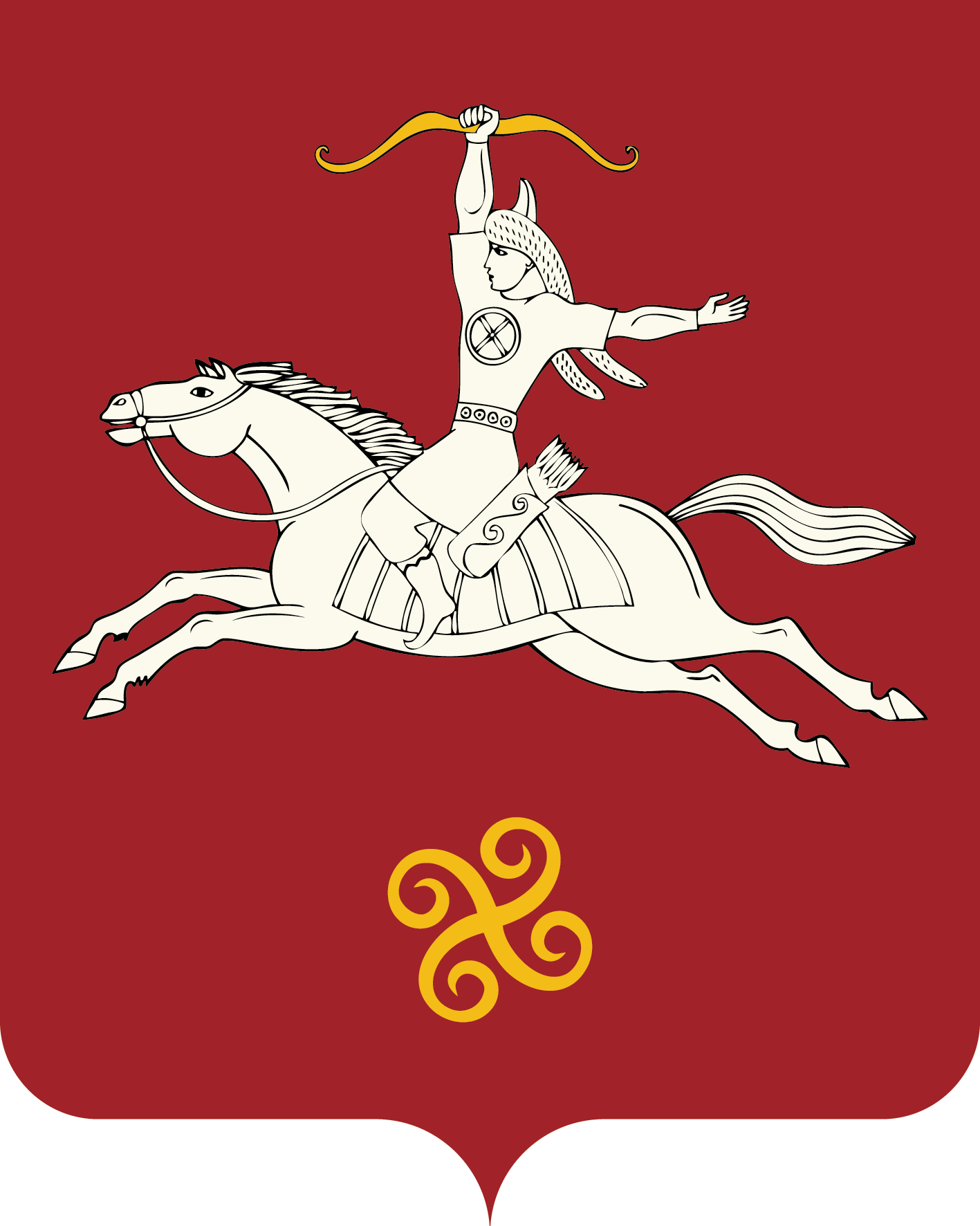 РЕСПУБЛИКА БАШКОРТОСТАНАДМИНИСТРАЦИЯ СЕЛЬСКОГО ПОСЕЛЕНИЯ ЯНГАНТАУСКИЙ СЕЛЬСОВЕТ МУНИЦИПАЛЬНОГО РАЙОНАСАЛАВАТСКИЙ РАЙОН452492, д.Чулпан, ул.Зелёная, д.13тел. (34777) 2-88-22, 2-88-52НаименованиеСостав группыПатрульная группа № 1 –  с.Янгантау1.Динисламов Айдар Василович – старший группы, депутат  села ЯнгантауПатрульная группа № 1 –  с.Янгантау2.Гимранов Фиргат ФакиловичПатрульная группа № 1 –  с.Янгантау3.Аллабирдин Дим МидхатовичПатрульная группа № 2 – д. Ильтаево1.Каримов Марат Нутфуллинович – старший группы, староста д.ИльтаевоПатрульная группа № 2 – д. Ильтаево2.Зиннуров Ришат РафкатовичПатрульная группа № 2 – д. Ильтаево3.Хадыев Азамат РимовичПатрульная группа № 3– д.Комсомол1.Галяев Венер Нажипович- старший группы, староста деревни КомсомолПатрульная группа № 3– д.Комсомол2.Иштуганов Рудик МавлитовичПатрульная группа № 3– д.Комсомол3.Сулимов Леонид ГригорьевичПатрульная группа № 4 –д.Мусатово1.Гайсин Фарит Фасхетдинович- старший группы, староста деревни МусатовоПатрульная группа № 4 –д.Мусатово2.Нургалиев Ильнур ДанисовичПатрульная группа № 4 –д.Мусатово3.Гайсин Гильмитдин ГималетдиновичПатрульная группа № 5 – д. Урдалы1.Гареев Хурматулла Баймухаметович- старший группы, староста деревни УрдалыПатрульная группа № 5 – д. Урдалы2.Сулимов Владимир НиколаевичПатрульная группа № 5 – д. Урдалы3.Сулимов Алексей ВладимировичПатрульная группа № 6- д.Чулпан1.Шафиков Владлен Маратович- старший группы, депутат д.Чулпан   Патрульная группа № 6- д.Чулпан2.Гималетдинов Азамат ВильевичПатрульная группа № 6- д.Чулпан3.Гималетдинов Азамат ИльдаровичНаименованиеСостав группыПатрульно-маневренная группа1.Набиев Алис Тависович – начальник   группы, Глава СП Янгантауский сельсовет МР Салаватский  район РБПатрульно-маневренная группа2.Байбулатов Руслан Рафаилович –водитель   администрации СП Янгантауский  сельсовет МР Салаватский район РБ